24 января 2019 г.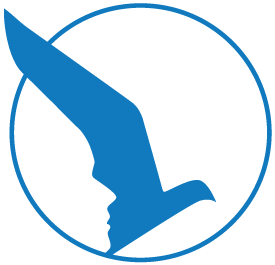 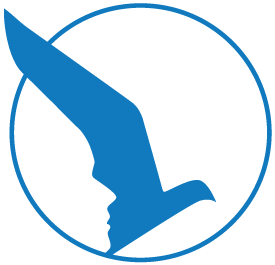 с 11.00 до 14.00ЯРМАРКАВАКАНСИЙМесто проведения:АЗН Колпинского района СПбКолпино, ул. Павловская д.1/21Содействие трудоустройству;Профориентация;Групповые консультации;Экспресс подбор вакансий.Вход свободный